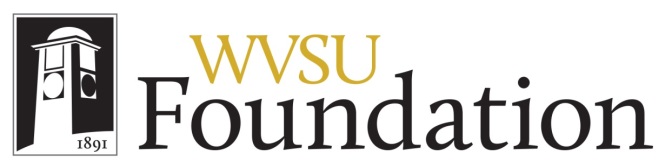 Cash Deposit Form Name: _____________________________________________________________Date: ______________________________________________________________Accepted by: ________________________________________________________Accepted by: ________________________________________________________                       Note: Two signatures required when accepting cash. Thank you for your generosity. We appreciate your support!DESCRIPTION OF DEPOSIT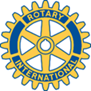 DESCRIPTION OF DEPOSITDESCRIPTION OF DEPOSITDESCRIPTION OF DEPOSITDESCRIPTION OF DEPOSITACCOUNT NAMEAMOUNTTOTAL DEPOSIT